3 октября у нас в гостях побывали педагоги, отдавшие много лет своей жизни работе в Покровской школе. Это наши педагоги, вышедшие на заслуженный отдых. Для гостей была организована экскурсия по обновленной школе. Педагоги побывали в Центре образования цифрового и гуманитарного профилей «Точка роста», в школьном музее и новых кабинетах школы. По окончанию экскурсии мы попросили учителей поделиться своим мнением и впечатлениями об увиденном.Татьяна Александровна Нехонова: «Очень приятно, что школа молодеет, школа развивается. Мы пристально следим за развитием нашей школы и радуемся каждому достижению. Я считаю, что у нашей школы хорошее будущее. С появлением «Точки роста» появятся новые возможности, но и увеличится работа и спрос на неё, но мы в вас верим, у вас все получится. Желаем вам дальнейших успехов, процветания. Мы всегда верим в родной коллектив, и все у вас будет хорошо»!Надежда Владимировна Кривопалова: «Я так рада за нашу школу, за наш коллектив. Я в восторге от музея, у вас шикарный музей. По традиции  пришла к вам сегодня не с пустыми руками, пришла с подарком, альбомом с фотографиями нашего коллектива. Пусть хранится в школьном музее. Желаю плыть только вперед, попутного вам ветра!»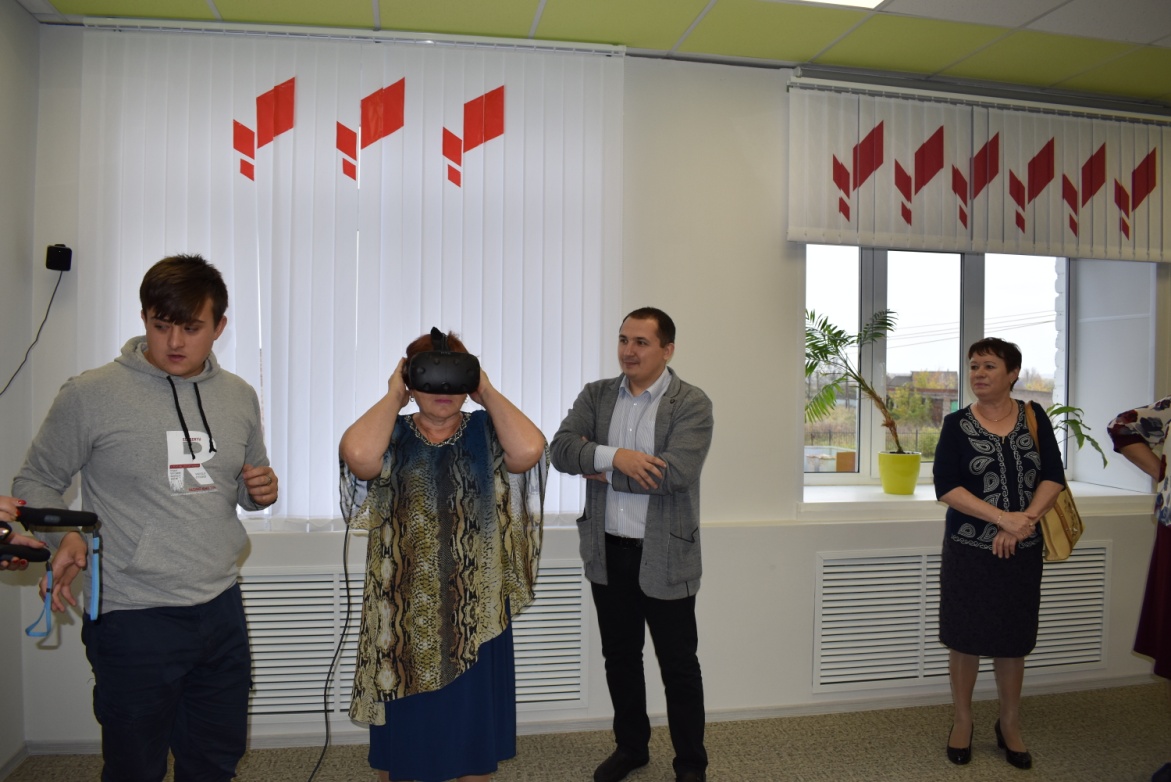 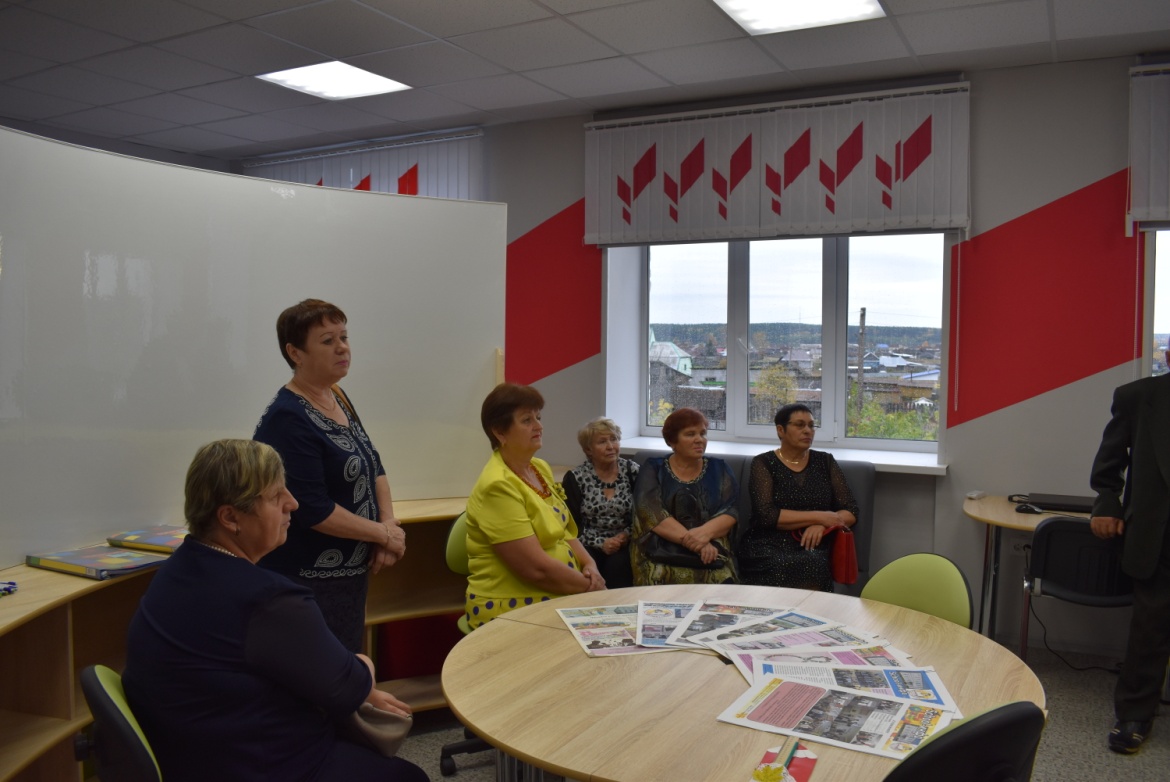 